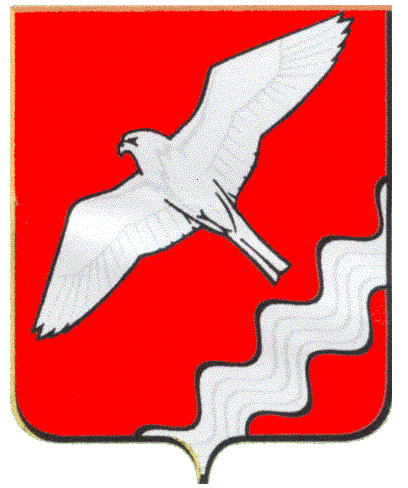 АДМИНИСТРАЦИЯ МУНИЦИПАЛЬНОГО ОБРАЗОВАНИЯ КРАСНОУФИМСКИЙ ОКРУГПОСТАНОВЛЕНИЕот 16.12.2019 г. № 904 г. Красноуфимск.В соответствии со статьёй 160.2-1 Бюджетного кодекса Российской Федерации,  руководствуясь статьями 26,31 Устава МО Красноуфимский округ ПОСТАНОВЛЯЮ:_____1.  Признать утратившим силу постановление Администрации МО Красноуфимский округ от 17.05.2018 г. № 432 «Об утверждении Порядка осуществления внутреннего финансового контроля и внутреннего финансового аудита».2.  Настоящее постановление вступает в силу с 1 января 2020 года.  3. Опубликовать настоящее  постановление на официальном сайте МО Красноуфимский округ в сети Интернет.Глава Муниципального образованияКрасноуфимский округ                                                                          О.В. Ряписов   О признании утратившим силу постановления Администрации МО Красноуфимский округ от 17.05.2018 г. № 432 «Об утверждении Порядка осуществления внутреннего      финансового контроля и    внутреннего    финансового    аудита»